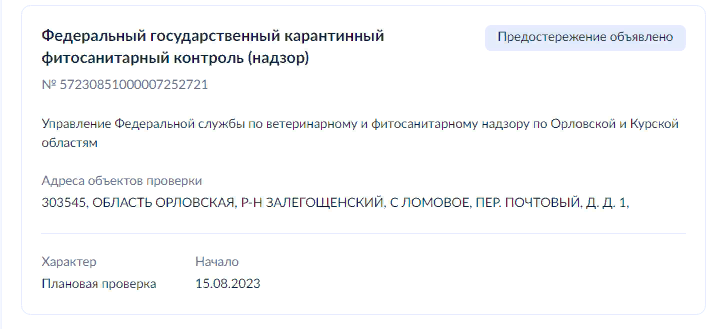 № 57230851000007252721Общая информацияОбщееВид контроляФедеральный государственный карантинный фитосанитарный контроль (надзор)Контрольный органУправление Федеральной службы по ветеринарному и фитосанитарному надзору по Орловской и Курской областямСтатус    Предостережение объявленоХарактер    Плановая проверкаДаты визита Начало  15.08.2023Контролируемое лицоПроверяемое лицоАДМИНИСТРАЦИЯ ЛОМОВСКОГО СЕЛЬСКОГО ПОСЕЛЕНИЯ ЗАЛЕГОЩЕНСКОГО РАЙОНА ОРЛОВСКОЙ ОБЛАСТИИНН  5709003473 ОГРН 1025701656694Категория субъекта МСПНе является субъектом МСПОбъекты контроляОбъект №1Адрес303545, ОБЛАСТЬ ОРЛОВСКАЯ, Р-Н ЗАЛЕГОЩЕНСКИЙ, С ЛОМОВОЕ, ПЕР. ПОЧТОВЫЙ, Д. Д. 1,Тип объектаДеятельность и действияВид объектаиные объекты, которые способны являться источниками проникновения на территорию Российской Федерации и (или) распространения по ней карантинных объектовПодвид объектаиные объекты, которые способны являться источниками проникновения на территорию Российской Федерации и (или) распространения по ней карантинных объектовКласс опасности  Не применяетсяДополнительная информацияПодробностиУчаствующие в проверке должностные лицаФИО Должность   Кутарай Юлия Александровна   -  старший государственный инспектор